Eduardo StrausserConductor“…the scene enables the music to fly, we can hear how this wonderful score is so inspiring and playful. Eduardo Strausser conducts a lightly accentuated Rossini enriched with generous pianissimi.” (Il Barbiere di Siviglia, Opernwelt, February 2020)Brazilian conductor, Eduardo Strausser has gained a reputation for his charismatic stage presence and powerful style on the podium. Successes of the 2019/20 season included concerts and four productions for Staatstheater Hannover including Tosca, Die Zauberflote, Hänsel und Gretel and Il Barbiere di Siviglia. 

Autumn/winter of the 2020/21 season includes three important UK debuts with the Royal Philharmonic Orchestra, the City of Birmingham Symphony Orchestra and the Hallé Orchestra, as well as a return to the Antwerp Symphony Orchestra following a successful debut in 2019. Strausser will also return to conduct the Simon Bolivar Orchestra in Venezuela and Oulu Symphony. He makes his delayed US debut with the Detroit Symphony Orchestra in January 2021. He will join Collegium Musicum Basel in the spring for a programme by Viennese classical heavyweights Mozart, Beethoven and Schubert and the Het Gelders Orkest in collaboration with the Nederlandse Reisopera for open air concerts. Previous symphonic highlights have included Orchestre Philharmonique du Luxembourg, Deutsche Sinfonie Orchester Berlin, Prague Radio Symphony Orchestra, Tampere Philharmonic and Oslo Philharmonic as well as the Staatstheater Darmstadt and Orchestre de Chambre de Lausanne.Previously Resident Conductor for Teatro Sao Paolo from 2014-2016, Eduardo has conducted several operas including Elektra and Carlos Gomes´ Fosca, as well as performances of The Nutcracker with the Balé da Cidade de São Paulo, and a Stefano Poda production of Mahler Symphony No.1. Other highlights also include Die Zauberflöte with the Meininger Hofkapelle, La bohème for Teatro Municipal do Rio de Janeiro and Teatro Verdi di Padova and Tosca for Theater Magdeburg.

Besides his studies at the Zurich University of Arts, Eduardo has worked with the visionary composer Karlheinz Stockhausen as part of a two-month course in Kürten, Germany. He has also participated in masterclasses with Bernard Haitink and David Zinman in Switzerland and with Kurt Masur in New York. In 2008 Eduardo was selected to take part in the prestigious International Forum for Conductors at the Ferienkurse für Neue Musik in Darmstadt, where he had the chance to work closely with composers György Kurtág and Brian Ferneyhough. He is now based in Berlin.Eduardo has worked with a number of top soloists, including Isabelle Faust, Richard Galliano, Steven Osborne, Barnabas Kelemen and Sergei Krylov among others. A multi-linguist, Eduardo can speak eight languages fluently including; German, Italian, French, Spanish and Hebrew./edustrausser/ 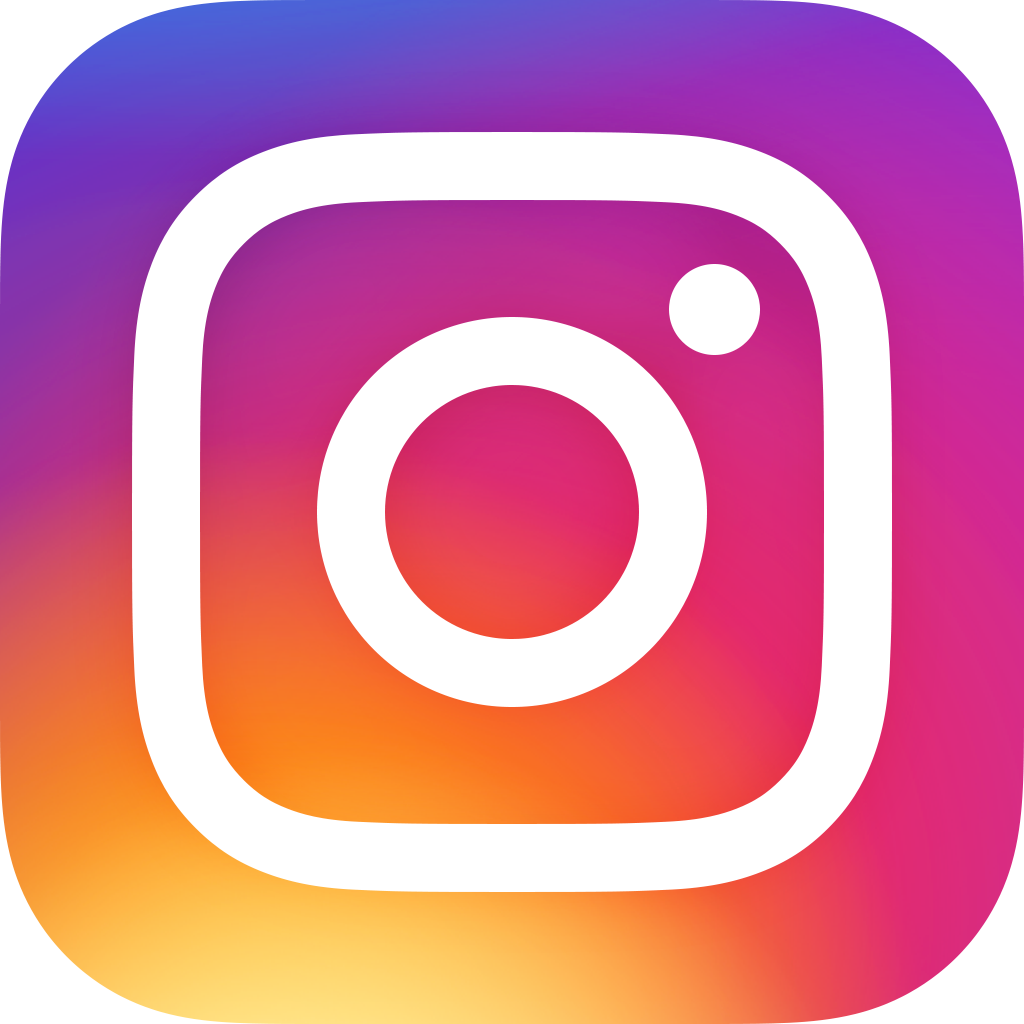 